POSTNATAL DEVELOPMENT OF LIVER OF COBB 500 BROILER STRAIN UNDER SMALL SCALE FARMING CONDITION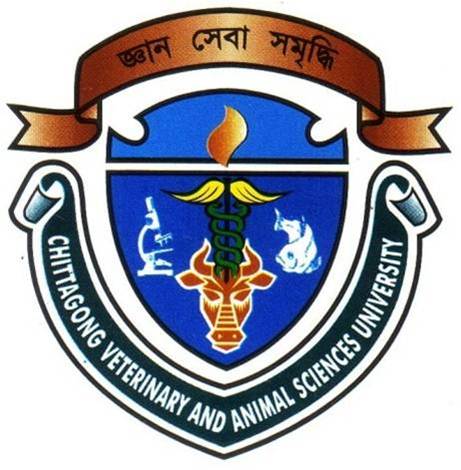 A Production ReportSubmitted ByRoll No: 09/30Reg No: 441Session: 2008-2009A Report Submitted for Partial Fulfillment for the Degree ofVeterinary MedicineChittagong Veterinary and Anima Science UniversityKhulshi, Chittagong – 4225January, 2015POSTNATAL DEVELOPMENT OF LIVER OF COBB 500 BROILER STRAIN UNDER SMALL SCALE FARMING CONDITIONA Production ReportSubmitted ByRoll No: 09/30Reg No: 441Session: 2008-2009Approved as to style and contents by